OSNOVNA ŠKOLA DORE PEJAČEVIĆ                          N A Š I C E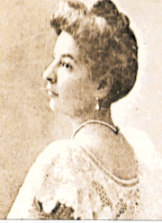                             A. Cesarca 18                       tel: 031 613 357; 615-415                           fax: 031 613 749           e-mail: os-dore.pejacevic@os.t-com.hr	             m.br. 3120457                           OIB:18630179468 KLASA:  003-06 /16-01/12                     URBROJ: 2149/06-16-03Našice, 21. 12.  2016. god.Na osnovi preporuke Ministarstva znanosti i obrazovanja vezano uz Odluku o početku i završetku nastavne godine, broju radnih dana i trajanju odmora učenika osnovnih i srednjih škola za školsku godinu 2016/17., i na prijedlog ravnateljice škole Školski odbor je na 46. sjednici održanoj 21. prosinca 2016. donioO D L U K UI.Nastava u drugom polugodištu u Osnovnoj školi Dore Pejačević Našice započet će 16. siječnja 2017. godine. II.Utvrđuju se nenastavni dani 12. i 13. siječnja 2017. godine. O b r a z l o ž e n j e 	Ravnateljica škole  upoznala je Školski odbor s preporukom Ministarstva znanosti i obrazovanja vezano uz Odluku o početku i završetku nastavne godine, broju radnih dana i trajanju odmora učenika osnovnih i srednjih škola za školsku godinu 2016/17., od 14. prosinca 2016. godine (KLASA: 602-01/16-01/00197 URBROJ: 533-25-16- 0007) kojim se daje preporuka školskim odborima da mogu donijeti odluku da umjesto 12. siječnja 2017. drugo polugodište započne 16. siječnja 2017. uz pridržavanje broja minimalnih nastavnih dana. Nakon razmatranja postupa se kao u izreci ove Odluke. Dostaviti: 							Predsjednica Školskog odbora:Oglasna ploča – web stranica Škole                                      Ksenija OreškovićUpravni odjel za prosvjetu, kulturu šport i                    tehničku kulturu Osijek 				      Pismohrana